Более 6,5 тысяч югорских семей получают пособие на первого ребенка до трех летС января 2023 года ежемесячная выплата на первого ребенка до трех лет включена в единое пособие. Однако если первенец появился в семье до этого года, родители могут получать выплату по ранее действовавшим условиям до достижения ребенком 3 лет. В Ханты-Мансийском автономном округе и Югре ежемесячное пособие на первого ребенка получают 6580 семей. При определении права на выплату оценивается доход семьи — он должен быть меньше двукратной величины прожиточного минимума трудоспособного населения в регионе проживания (21 417 рублей в Югре). Имущественная обеспеченность семьи при этом не учитывается, как и наличие официального дохода у мамы и папы.Размер выплаты равен региональному прожиточному минимуму на ребенка. В Югре это — 19 680 рублей. Выплачивается пособие в текущем месяце за предыдущий. Например, в сентябре — за август, в августе — за июль и т.д. Средства перечисляются за полный месяц независимо от даты рождения или усыновления первого ребенка с даты обращения за назначением выплаты.Подать заявление на ежемесячную выплату на первого ребенка можно на портале «Госуслуг», в клиентской службе регионального Отделения Социального фонда России или через МФЦ. Заявление рассматривается до 10 рабочих дней. Первое перечисление средств происходит в течение 5 рабочих дней после принятия решения о назначении выплаты.По желанию родителей до исполнения ребенку 3 лет можно перейти на единое пособие. Для этого необходимо подать заявление в Отделение Социального фонда России.Если первый ребенок родился уже после 1 января 2023 года, то оформить можно только единое пособие.Информация предоставлена Пресс-службой ОСФР по ХМАО-Югре тел. 8(3467) 371 – 941 e-mail: 2204@027.pfr.ru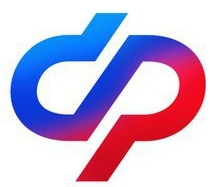 СОЦИАЛЬНЫЙФОНД РОССИИСоциальный фонд Российской Федерации       Отделение Социального фонда по ХМАО-ЮгреКлиентская служба (на правах отдела) в г.Белоярский